Projet d’ordre du jour réviséétabli par le Bureau de l’UnionAvertissement : le présent document ne représente pas les principes ou les orientations de l’UPOV	Ouverture de la session	Adoption de l’ordre du jour	Résultats de l’examen des documents par correspondance (document TC/56/22)	Rapport du Secrétaire général adjoint sur les faits nouveaux intervenus à l’UPOV (document TC/56/INF/8)	Rapports sur l’état d’avancement des travaux des groupes de travail techniques, y compris 
le Groupe de travail sur les techniques biochimiques et moléculaires, notamment les profils d’ADN (BMT) (documents BMT/19/15, TWA/49/7, TWC/38/11, TWF/51/10, TWO/52/11, TWV/54/9 et rapports verbaux des présidents)	Questions découlant des travaux des groupes de travail techniques (document TC/56/3)	Recommandations concernant l’élection des nouveaux présidents des groupes de travail techniques (document TC/56/15)	Élaboration de documents d’orientation et d’information8.1	Questions pour adoption par le Conseil en 2020 (document TC/56/4 Rev.)a)	Documents d’informationÉchange et utilisation de logiciels et d’équipementsUPOV/INF/16	Logiciels échangeables (révision) (document UPOV/INF/16/9 Draft 2)UPOV/INF/22	Logiciels et équipements utilisés par les membres de l’Union (révision) 
(document UPOV/INF/22/7 Draft 1)b)	Documents TGPTGP/5	Expérience et coopération en matière d’examen DHS	Section 6 : Rapport UPOV d’examen technique et formulaire UPOV de description variétale (révision) (document TGP/5 : Section 6/3 Draft 1)TGP/7	Élaboration des principes directeurs d’examen (révision) (document TGP/7/8 Draft 1)TGP/14	Glossaire des termes utilisés dans les documents UPOV (révision)
(document TGP/14/5 Draft 1)TGP/15	Conseils en ce qui concerne l’utilisation des marqueurs biochimiques et moléculaires dans l’examen de la distinction, de l’homogénéité et de la stabilité (DHS) (révision)
(document TGP/15/3 Draft 1)8.2	Éventuelle future révision de documents d’orientation et d’information (document TC/56/14)a)	Documents d’informationExamen du document UPOV/INF/17 “Directives concernant les profils d’ADN : 
choix des marqueurs moléculaires et construction d’une base de données y relative (“Directives BMT”)” (document TC/56/13)b)	Documents TGPTGP/8	Protocole d’essai et techniques utilisés dans l’examen de la distinction, de l’homogénéité et de la stabilité (révision)i)	Traitement des données  aux fins de l’élaboration de descriptions variétales concernant des caractères quantitatifs mesurés (document TC/56/5)ii)	Analyse globale de l’homogénéité sur plusieurs années (méthode d’analyse COYU) (document TC/56/6)	Techniques moléculaires (document TC/56/7)	Fusion possible du BMT et du TWC (document TC/56/10 Rev.)	Stratégie de coopération en matière d’examen (document TC/56/11)	Renforcement de la participation des nouveaux membres de l’Union aux travaux du TC et des TWP (document TC/56/12)	Bases de données d’information de l’UPOV (document TC/56/8)	Ateliers préparatoires (document TC/56/9)	Débat sur l’écart minimal entre les variétés (exposés bienvenus)	Principes directeurs d’examen (documents TC/56/2, TC/56/16, TC/56/17, TC/56/18, TC/56/19, TC/56/20 et TC/56/21)	Questions pour information :a)	Liste des genres et espèces pour lesquels les services ont une expérience pratique en matière d’examen de la distinction, de l’homogénéité et de la stabilité (document TC/56/INF/4)b)	Bases de données d’information de l’UPOV (document TC/56/INF/3)c)	UPOV PRISMA (document TC/56/INF/2)d)	Bases de données sur les descriptions variétales (document TC/56/INF/5)e)	Techniques moléculaires (document TC/56/INF/6)f)	Dénominations variétales (document TC/56/INF/7)	Programme de la cinquante-septième session	Adoption du compte rendu (selon le temps disponible)	Clôture de la session[Fin du document]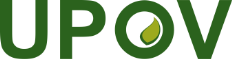 FUnion internationale pour la protection des obtentions végétalesComité techniqueCinquante-sixième session
Genève, 26 et 27 octobre 2020TC/56/1 Rev.Original : anglaisDate : 25 septembre 2020